	В соответствии с Налоговым кодексом Российской Федерации от 05.08.2000 N 117-ФЗ, Федеральным законом от 06.10.2003 N 131-ФЗ "Об общих принципах организации местного самоуправления в Российской Федерации" на основании протеста прокурора Шемуршинского района от 25.06.2020 года № 03-01-2020 , Собрание депутатов Бичурга-Баишевского сельского поселения Шемуршинского района Чувашской Республики решило:  1. Внести в решение Собрания депутатов Бичурга-Баишевского сельского поселения Шемуршинского района Чувашской Республики  от  07.10.2019 года № 3   «Об утверждении Положения о вопросах налогового регулирования в  Бичурга-Баишевском сельском поселении Шемуршинского района Чувашской Республики, отнесенных законодательством Российской Федерации и Чувашской Республики о налогах сборах к ведению органов местного самоуправления», с изменениями, внесенными решением Собрания депутатов Бичурга-Баишевского сельского поселения от  05 декабря 2019 года №5 ,   (далее - Положение) следующие изменения:1) пункт 1 статьи 26 Положения дополнить абзацем вторым следующего содержания:« В случае изменения кадастровой стоимости объекта имущества по решению комиссии по рассмотрению споров о результатах определения кадастровой стоимости или решения суда в порядке, установленном  федеральным законом от  29 июля 1998 года  № 135-ФЗ «Об оценочной деятельности в Российской Федерации», сведения о кадастровой стоимости,  установленной решением  указанной комиссии или решением суда, учитываются при определении налоговой базы начиная с налогового периода, в котором подано соответствующее заявление о пересмотре кадастровой стоимости , но не ранее даты внесения  в государственный кадастр недвижимости  кадастровой стоимости, которая являлась предметом оспаривания.»;2) пункт 3 статьи 26  Положения дополнить абзацами следующего содержания:« Налоговая база  в отношении квартиры, части жилого дома определяется как ее кадастровая стоимость, уменьшенная на величину кадастровой стоимости 20 квадратных метров общей площади этой квартиры, части жилого дома.Налоговая  база в отношении комнаты, части квартиры определяется как ее кадастровая стоимость, уменьшенная на величину кадастровой стоимости 10 квадратных метров площади этой комнаты, части квартиры.».	2. Настоящее решение вступает в силу  после официального опубликования.Председатель Собрания депутатов  Бичурга-Баишевского сельского поселения    Шемуршинского района Чувашской Республики                                               Г.В.Ванюшина                                                                         Глава Бичурга-Баишевскогосельского поселения  Шемуршинского района Чувашской Республики                                                                                        Е.С.Укин  ЧЁВАШ РЕСПУБЛИКИ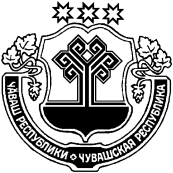 ШЁМЁРШЁ РАЙОН,ЧУВАШСКАЯ РЕСПУБЛИКА ШЕМУРШИНСКИЙ РАЙОН ПЁЧЁРЛЁ ПАШЪЕЛЯЛ ПОСЕЛЕНИЙ,Н ДЕПУТАТСЕН ПУХЁВ, ЙЫШЁНУ28        07      2020    № 1Пёчёрлё Пашъел ял.СОБРАНИЕ ДЕПУТАТОВ БИЧУРГА-БАИШЕВСКОГО СЕЛЬСКОГО  ПОСЕЛЕНИЯ                   РЕШЕНИЕ28        07       2020    №1  село Бичурга-БаишевоО внесении изменений в  решение Собрания депутатов Бичурга-Баишевского сельского поселения  от  07.10.2019 года № 3 «Об утверждении Положения о вопросах налогового регулирования в Бичурга-Баишевском сельском поселении Шемуршинского района Чувашской Республики, отнесенных законодательством  Российской Федерации и Чувашской Республики о налогах и сборах к ведению органов местного самоуправления»